Bezuidenhoutseweg 60, 2594 AW ‘s-Gravenhage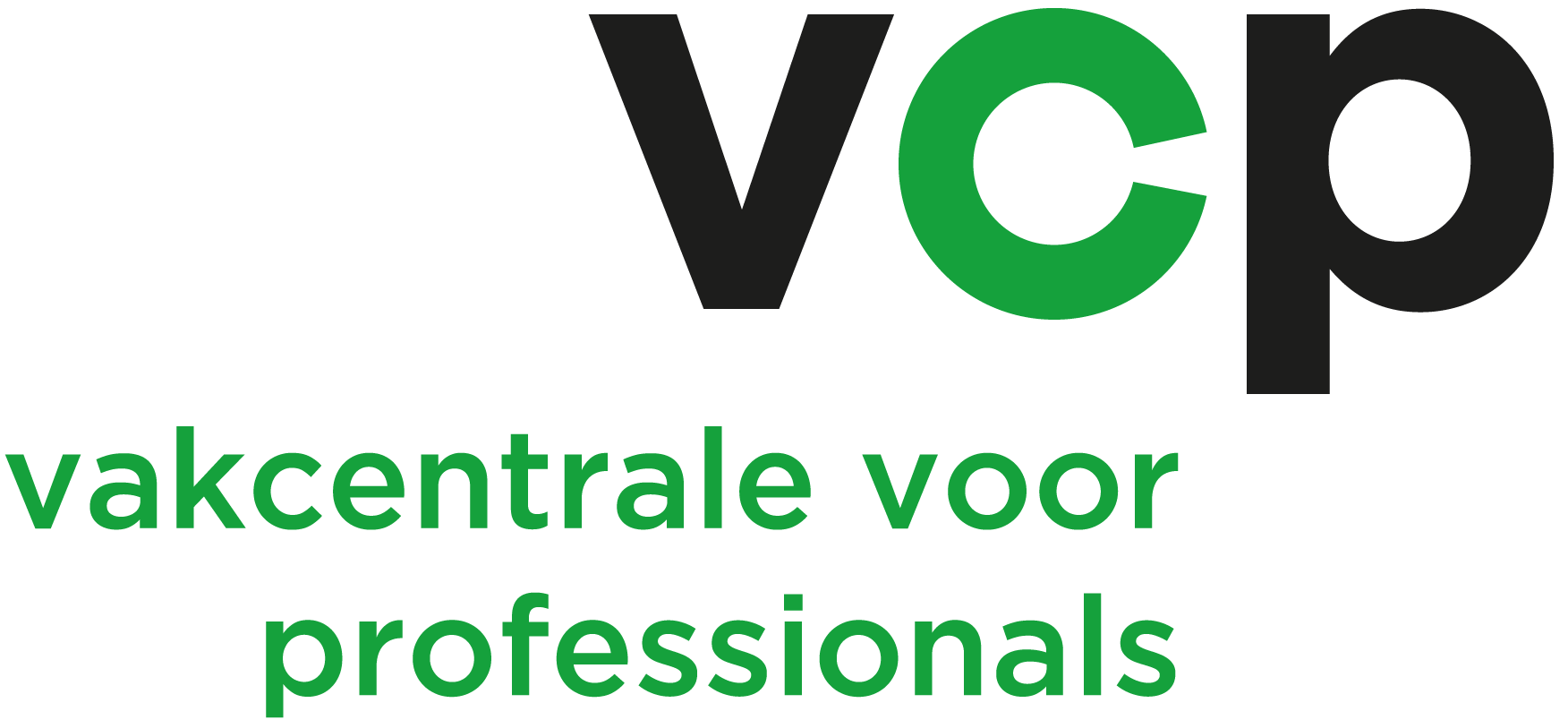 Postbus 90525, 2509 LM ‘s-GravenhageTelefoon (070) 3 499 746E-mailadres: info@vcp.nlWebsite: www.vcp.nl Geachte mevrouw, meneer,Organisaties die bij de VCP zijn aangesloten kunnen tot 1 november kandidaten voordragen voor de jaarlijkse verkiezing van de Professional van het Jaar. De verkiezing vindt plaats op het symposium van de VCP, dat dit jaar op 23 november in Den Haag wordt gehouden.

De VCP wil met de verkiezing van de Professional van het Jaar het belang onderstrepen van professionals die in hun dagelijks werk het verschil maken, maatschappelijk betrokken zijn en met originele en eigenzinnige ideeën een inspiratiebron zijn voor vakgenoten.Criteria van de jury van de Professional van het Jaar 2017

Een kandidaat voor de titel en de award van de ‘Professional van het jaar 2017’ is lid van een van de bij de VCP aangesloten organisaties ÈN onderscheidt zich proactief op meerdere van onderstaande competenties in zijn/haar functie, rol en/of onbezoldigde (neven)activiteiten. De kandidaat moet zich in meerdere opzichten onderscheiden en impact hebben gehad op andere professionals. Denk hierbij aan activiteiten, kwalificaties, verdiensten of geuite gedachten over verdere professionalisering van het vakgebied. Maar ook binnen zijn/haar vakorganisatie of werkveld. De kandidaat zoekt in zijn/haar beroep duidelijk de verdieping, komt daarnaast op voor de belangen van de beroepsgroep en is daarmee een voorbeeld voor vakgenoten. De jury beoordeelt de kandidaten aan de hand van de navolgende criteria op vakmanschap, bevlogenheid, ondernemingszin, de mate waarin de uitoefening van de functie intern en/of extern impact heeft en als rolmodel voor anderen kan gelden. Een dergelijke professional verdient uiteindelijk de titel Professional van het Jaar 2017.Professionaliteit & beroepseer: gedegen en gewaardeerd binnen en buiten eigen vakgebiedDe kandidaat is een erkend expert (hoef niet per se vakinhoudelijk) in het vakgebied, en geniet brede waardering. draagt het vak of beroep positief en met trots uit naar anderenvindt het belangrijk om zich in zijn/haar vak of beroep te verdiepen en/of op te komen voor de belangen van de beroepsgroep. Belangenbehartiger voor velenDe kandidaat behartigt binnen en buiten eigen organisatie de belangen van velen, met daarbij oog voor zowel het individueel als organisatiebelangBetrokkenheid in de maatschappijDe kandidaat is naast de functie ook maatschappelijke betrokken en toont daarbij initiatief en/of leiderschap middels maatschappelijke functies 
Rolmodel inspirerend en motiverend voor anderen 
Authentiek, ondernemend en eigenzinnig Typerende kenmerken kunnen zijn: proactief, positief kritisch, oplossingsgericht, ondernemend, creatief, grensverleggend denken en/of handelen buiten de gebaande paden, leergierigheid en reflectief vermogen.Verbindend en gericht op samenwerkingKenmerken: verbindt mensen en/of organisaties, zet aan tot samenwerking, is netwerk gericht, proactief Kunstwerk
De winnaar krijgt een speciaal door VCP ontworpen kunstwerk. In 2016 werd Peter Visser van de Brabantse Ontwikkelingsmaatschappij uitgeroepen tot Professional van het Jaar.Jury
De jury bestaat uit drie oud-winnaars: Peter Visser (Brabantse Ontwikkelings Maatschappij), Jolien Bueno de Mesquita (Parnassia) en Maarten Boeren (politie). Een individueel gesprek met de organisatie die iemand voordraagt en met de voorgedragen kandidaat kunnen tot de juryprocedure behoren. Inzendingen voordrachten
Aangesloten organisaties kunnen goed onderbouwde voordrachten voor de Professional van het Jaar per email sturen naar de VCP, t.a.v. Sal Stam. U kunt deze gegevens mailen naar: info@vcp.nl. Voor meer informatie zie de themapagina over de Professional van het Jaar.